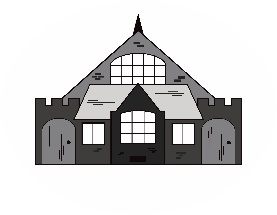 PAULTON VILLAGE HALL & MEETING ROOMFIRE PROCEDUREAny person discovering a fire should:Warn all other occupants of the building.Extinguish the fire if possible with the on-site appliances but only ifyou have received training in the use of portable fire extinguishers.If unable to contain the fire, leave the building by the nearest fire exit and report to the Assembly Point On being made aware of a fire all persons must:Leave the building immediately by the most direct safe route following the green Fire Exit signs.If necessary, give assistance to disabled/injured persons.Report to the designated Assembly PointDo not stop to collect personal belongings.Do not re-enter the building for any reason until advised it is safe todo so.Duties of Responsible Person:Call the Fire Brigade or delegate another person to do so, on 999.State the location and nature of the fire, and the area affected.Ensure that all persons are accounted for at the Assembly PointMeet and give assistance to the Emergency Services as appropriate.Notify all persons when it is safe to return to the building	.ASSEMBLY POINT ISTHE TENNIS COURT